BAPHAHT 3Vасть 1Отец Вареньки был очень краеивмй, етатпый, высокий и евежий отарик. Лицо у него было очень румяное, о белыми а la Nioolas I подви- тыми уоами, Флыми же, подведёнными к уоам бакенбардами и е зачё- еанными вперёд виоочками,  и  та же лаоковая,  радоотная  улыбка,  как и у дочери, была в его блеотящих глазах и губах. Сложен он был пре- красно, о иіирокой, нФогато украшенной орденами, вмпячивающейоя по—военному грудью, о сильными плечами и длинными отройными но- гами. Он был воинекий начальник типа старого олужаки николаевекой выпрввки.Когда  мы подошли  к  дверям,  полковник  отказывалея,  говоря, чтоон разучилоя танцевать, но всё-таки, улыбаяоь, закинув на левую сто- рону руку, вынул шпагу из портупеи, отдвл её уелужливому молодому человеку и, натянув замшевую  перчатку  на  правую  руку,  —  ‹надо  всё по закону •›, — улыбаяеь, оказал он, взял руку дочери и отал в четверть оборота,  выжидая такт.Дождавшиоь начала мазурочного мотива, он бойко топнул одной ногой, выкинул другую, и высокая, грузная  фигура  его  то тихо и плав- но, то шумно и бурно, о топотом подошв и ноги об нory, задвигвлаоь вокруг залы. Грациозная фигура Вареньки плыла  около  него,  незамет- но, вовремя укорачивая или удлияяя шаги своих маленьких белых ат- лаоных ножек. Вся зала еледила за каждым движением пары. Н же не только любовалея, но о вооторженным умилением смотрел на них. Осо- бенно умилили меня его оалоги, Штянугые ттрипками, — хорошие опойковые сапоги, но не модные, е оетрыми, а отаринные, е четверо- угольными носками и без каблуков, очевидпо, оввоги были поотроены батальонным оапожником. +Чтобы вывозить и одевать  любимую  дочь, он не покупает модных eaпor, а носит домодельные>, — думал я, и эти четвероугольные пооки овлог особенно умиляли меня. Видно бвло, что  он когда-то танцевал прекрасно, но теоерь был грузен, и ноги  уже  не были достаточно упруги для веех тех красивых  и быотрых  па,  которые он старался выделывать. Но он всё-таки ловко прошёл  два круга.  Когда же он, быотро раоетавив ноги, опять ооединил их и, хотя и несколько тяжело, упал на одно колено, а она, улыбаяеь и поправляя  юбку,  кото- рую он зацепил, плавно прошла вокруг него, вое громко зааплодирова-  ли.  С   некоторым   уеилием  приподнявшиоь,  он  нежно,   мило  обхватилдочь руками  за уши  и,  поцеловав  в лШ,  подвел  её ко мне,  думая,  что ятанцую  е ней.  Н  оказвл,  что не я % квввлер.— Ну, всё равно,  пройдитеоь  теперь  вы  о пей,  —  еказвл  он,  лаоко- во  улыбаяеь  и  вдевая  шпагу  в портупею.Как бывает, что волед за одной вылившейоя из бутылки квллей содержимое % выливаетея Фльшими отруями, так и в моей  душе  лю- Фвь к Вареньке оовоФдила вою окрытую в мшй душе опоообность люб- ви. Н обнимал в то время весь мир овшй любовью. Н любил и хозяйку в фероньерке, о её елиоаветинеким бюотом, и % мужа, и её гоотей, и её лакеев, и  даже  дувшегооя  на меня  инженера Шиоимова.  К  отцу  же  её, о его домашними евлогами и. лаоковой, похожей на неё, улыбкой, я ие- пытыввл в то время какое-то восторжепно-нежпш чувство.Мазурка  кончилась,  хозяева  прщили  гостей  к  ужину,   но   полков- ник Б. отказвлея,  оказав,  что  ему  надо  завтра  рано  вставать,  и  проетил- ся е хозяевами. Н было испугался, что и её увезуг, но она оствлаоь о матерью.После ужина я танцевал  о нею обещанную  кцдриль,  и,  несмотря  на  ю, что был, кшвлось,  бесконечно  счастлив,  очастш  мое  веё  росло  и  poc- ло. Мы  ничего  не  говорили  о  любви.  Я  не спрашивал  яи  её,  ни  еФя  даже о том, любит ли она меня. Мне достаточно было того, юо я любил её. И я Фялоя только одного, чтобы цто-нибудь не иепортило мшю счастья.Когда  я  приехал  домой,  разделоя  и  подумвл  о  ене,  я  увидал,   цто это совершенно невозможно. У меня в руке было первшко от её веера и целая % перчатка, которую она  двла  мне,  уезжая,  когда  садилdеь  в  ка- рету и я подеаживал её мать и потом %. Я смотрел на эти вещи  и,  ве закрывая глаз, видел  её  перед  еоФй  то  в  ту  минуту,  когда  она,  выбирая из двух кавалеров, угадъівает  моё  качество,  и  слышу  её  милъій  голщ, когда говорит: +ГордостьТ даТ > —  и  радоство  подаёт  мне  руку  или  ко- гда  за  ужипом  пригубливает  бокал  шампавекого  и  исподлобья   смотрит на меня  ласкающими  глазами.  Но  Фльше  всего  я  вижу  %  в  паре  о  от- цом, когда она плавно  двигается  около  него  и  о гордостью  и  радостью  и за оебя и за него взглядывает на любующихея зрителей. И я невольно еоединяю  его и  её  в  одном  нежном,  умилённом чувстве.ЛШ.  Толстой «После doлo»Goveuy в сцене бazia repofi аоспринииаеv всё ‹е воеvораtеннпім yvиneниeu»t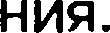 На ita+tue вывораі о руіиевнъ.іх ааvеетвах попаовііиаа нат  iitii- вает его поведение  по отноиіению  а  povepи на богу?Сравните	приведённый	фрагмент	е	эпизодом	из	раееказа И.С.  Тургенева  «Аоя»  .  Чем  похожи герои-раогказчики?Весь этот день прошёл  как  нельзя  лучше.  Мы  вегелилиеь,  как  де-  ти.  Аея  была  очень  мила  и  проета.  Гагин  рgдовалея,  глядя  на  неё.  Я ушёл  поздно.Въехавши  на  середину  Рейна,  я  попросил  перевозчика  пустить лодку вниз по течению. Старик поднял  вегла  —  и  царетвенная  река понегла нас. Глядя кругом,  слушая,  вепоминая,  я  вдруг  почувствовал тайное беспокойство на сердце... поднял глаза к небу  —  но  и  в  небе  не было покоя: иепещрённое звёздами, оно веё шевелилогь, двигЮогь, годрогЮогь; я гклонилея к реке... но и там, и в этой тёмной, холодной глубине,   тоже   колыхалиеь,   дрожали   звёзды;    тревожное    оживление мне чудилооь повсюду  —  и  тревога  роола  во  мне  гамом.  Я  облокотилея на край лодки... Шёпот ветра  в  моих  ушах,  тихое  журчанье  воды  за кормою ’меня раздражали, и евежее дыханье  волны  не  охлаждало  ме- ня;  соловей  запел  на  берегу  и  заразил  меня  еладким  ядом  евоих  зву- ков. Слёзы закипали у меня на глазах, но то  не  были  елёзы  беспред- метного вогторга. Что я чувствовал, было не то смутное, ещё недавно иепытанное   ощущение   вееобъемлющих   желаний,   когда   душа   юирит- ся,  звучит,  когда  ей  кажется,  что  она  воё  понимает  и  любит.   Нет!  во мне  зажглаоь  жажда  счастья.   Я  ещё  не  гмел  назьтвать  его  по  имени,но очаотья, очаотья до преоыщения — вот чего хотел я, вот о чём то- милея... А лодка веё неглагь, и етарик перевозчик сидел и дремал, Ra- клоняеь    над  вёелами.Отправляяоь на следующий день к Гагиным, я не спрашивал гебя, влюблён ли я в Аою, но я много размышлял о ней; её еудьба меня за- нимала, я радовалея неожиданному нашему оближению. Я чувствовал, что только оо вчерашнего дня я узнал её; до тех пор она отворачивалаоь от меня. И вот, когда она раокрылаоь, наконец, передо мноЬ, каким пленительным светом озарилея её образ,  как он  был  нов  для  меня,  ка- кие тайные обаяния етыдливо в нём еквозили...Шдро шёл я по знакомой дороге, беспреетанно посматривая на из- дали белевший домик, я не только о будущем — я о завтрашнем дне Re думал; мне было очень хорошо.Vacva 2Kax	e ‹uaex  » epniBaev N.H. TOzievoü  B eBO M  J3&ooxaae ‹Hoczie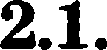 6ana‹PHoveMy  A.C. Pp  6oepoB	aaaazi CBOn naeey  «Fope ov  yMa'› xoMe-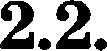 p eüPTOoxa  Onerosa  —  paxI>  Mope nzix r	6oxoe  aHyvpeHHee nepevx-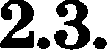 aamxe2 (no poxian9 UC. Mçmcuna  •Easenuü Ouesuu•J2.4.		KtiHOBO  Oz  omeHxe aevopa  x	pyeexoü	pepeB  e?   (no   pacccau9 HH.   CozmeuuqbtHo   •Mamp’êuuu 6aop.›)